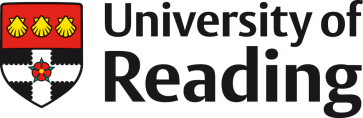 [School or Dept name goes here]Programme Handbook for [insert name of programme][The University Board for Teaching, Learning and Student Experience recommends that undergraduate and taught postgraduate programme handbooks should contain the elements outlined in this document.  ALL sections should normally appear in every handbook. Text which appears [in brackets in red] indicates text which needs to be edited/provided by Schools/Depts or where underneath a section, headings have been provided as guidance for staff. Titles/headings which have an asterisk may not be required for all programmes. Text which is highlighted in yellow or pink indicates where content has been added or amended from the previous version of the Programme Handbook Template.][**A photo from the CPS Photography Imagebank could be included here if desired. More information can be found on the Creative & Print Studio - Photography webpage and photographs downloaded by registering for access to the CPS Imagebank**]Version/Date[The inclusion of a statement of which year/cohort this account of the programme applies to is mandatory.]Alternative formats[To be included in programme handbooks. The Disability Advisory Service can provide advice to Schools about accessible formats where requested.]The material in this handbook can be provided in alternative media. Please discuss your requirements with XXX (Tel: XXX or email xxx@reading.ac.uk).Disclaimer[It is essential that the standard disclaimer is used, and reproduced in full, at the beginning (preferably on the inside front cover). The standard paragraph provided below is a guide for the convenience of students and staff.]The University’s Ordinances and Regulations are available in the Governance zone on the website, and programme information can be found in the relevant Programme Specification and module descriptions. Should there be, or appear to be, any conflict between statements in this handbook and the Ordinances, Regulations, Programme Specifications or module descriptions, the latter documents shall prevail.Please note that many programmes will revert to a new Programme Specification in the Academic Year 2024/25. If you are not sure if this applies to you, please contact your Support Centre/the Henley Helpdesk (for Henley Business School students). Governance zone University of Reading Programme Specifications  University of Reading Module DescriptionsPlease keep this handbook available as you will need to refer to it.*List of contentsDisclaimer	3A	Introduction and welcome	7Welcome	7Your Programme Handbook	7Finding your way around	7Members of staff	7Careers learning, placements and student development	9Career prospects	9School societies/activities	9B	Reading Student Charter	10C	Partnership	12D	How do I get started?	13Term Dates	13Enrolment and your Campus Card	13New Students/Starting a new programme of study	13Returning Students	14Term time addresses and phone numbers	14Communicating with you	14UoR Student App	14Module selection	15Your timetable and module learning plans	15Recording of teaching and learning sessions	15*Blackboard/Canvas [edit title as needed]	16Reading lists	16E	What is my programme?	18Guest Attendance	18Students studying part-time	18Programme Specification	19Assessment	19*Professional bodies	19*Professional requirements	19*Accreditation requirements	19*Fitness to Practise	20*Disclosure and Barring Service (DBS)	20*Safety	20Additional costs of studying	20F	Support for you and your studies	22Inclusivity	22Guidance for students on the use of captions	22*Content warnings on course content	22Where to go for help with my studies?	23School/Department specific information	23Academic Tutors	23Student Progress Dashboard	23Library	24Academic Liaison Librarians	24Study Advice	24Maths Support	25Additional support for Library users	25Digital Technology Services (DTS)	25Academic English Programme	25*Dissertation/project advice	25*Research training	25Support Centres/Henley Helpdesk	26Where do I go for other help/advice?	26Student Welfare Team	26Disability Advisory Service	26Counselling and Wellbeing	27Student Services Reception/Online services	27Finance	27International students	27Chaplaincy	28Reading Students’ Union	28Reading Students’ Union Advice	28Reading Students’ Union Nursery Service	28G	Performance and assessment	30Academic engagement	30Working with academic integrity	30Academic integrity	30Avoiding unintentional plagiarism	30Turnitin	31References and citations	31Joint or group work	32Clear written communication skills and the use of editorial and proof-reading services	32Academic misconduct	32Coursework & examinations	33Coursework	33Penalties for late submission of coursework	33Exceptional circumstances	33Feedback to students	33Online assessment and feedback	34Examinations	34Guidance for students	34Examination arrangements for students with disabilities and specific learning difficulties	34Marking	35Progression	35Classification of degrees	35Re-assessment	36Appeals	36Sometimes things don’t go to plan – where to go for advice	36H	Working together - how is my voice heard?	38Student-Staff Partnership Groups/Student Reps	38Module & programme evaluation	38Have your say – student surveys	38Student Partners scheme	39The Student Panel	39I	Making the most of my time at Reading	40Study opportunities	40Study Abroad	40Placements	40Languages	40Beyond my studies	40Reading Students’ Union	40Student Officers	40Societies, Sport and Dance Clubs	41Volunteering	41Careers support	41Career choices and Self-discovery	41Careers and employability teaching	41Careers workshops and events	42Careers appointments	42Finding part-time and vacation work	42Finding Graduate jobs	42Careers activities	42Awards	42Career mentoring	42RIS	42UROP	42Partnerships in Learning & Teaching Projects Funding Scheme (PLanT)	43STaR Mentors	43Peer Assisted Learning (PAL)	43Volunteering	43Students in Schools	43J	And finally . . .	44Graduation	44Before you leave	44Careers support after graduation	44Alumni – staying in touch	44Or is it. . .?	45Continuing your studies at Reading	45A	Introduction and welcomeWelcome[Schools should include a Welcome message here from, for example, the Head of School/Dept. This should include, if appropriate, information on how the programme has been developed in line with the Curriculum Framework along with the attributes/skills students will leave the University of Reading with.]Your Programme HandbookThe aim of this Programme Handbook is to provide you with specific information on the School of XXX and how it supports your degree programme as well as other sources of important information. More general information about the University and key academic policies and procedures can be found on Essentials via the Important Stuff section.It is your responsibility to familiarise yourself with this handbook and Essentials, and to use them as a reference when required. Finding your way around[Along with the web link to the Campus maps webpage, a description of the lay-out of the School, with particular mention of any student resource/common room(s) and an explanation of the room numbering system, should be provided. If the layout is complicated, a plan appropriately customised may be helpful. Information about access for disabled students should be included.The University has agreed that email is the default mode of communication between staff and students. Each School, however, may also decide to use additional forms of communication. Information on the location of any pigeon-holes for staff and students and any notice boards may be included here.] Campus mapsInformation about finding your way around the digital environment, including Essentials, can be found in Section D - How do I get started? below. Members of staff[A list of key members of staff, a brief explanation of their role where not already provided, and contact details must be included here. This might include, but is not limited to, those staff members listed below. You may also wish to provide a link to your School/Dept staffing web page.]Head of School/Department – [Name]The Head of School is responsible for the academic leadership, resource and operational management of the School as well as representing the School and University with external bodies.School Director of Teaching & Learning/Departmental Director of Teaching & Learning – [Name]The Director of Teaching & Learning is responsible for providing leadership in teaching, learning, assessment and feedback in relation to the School’s taught programmes.School Director of Academic Tutoring/Department Director of Academic Tutoring – [Name]School Directors of Academic Tutoring (SDATs) provide School-level leadership for student academic, personal and professional development.Placement Co-ordinator – [Name]If you are planning to undertake a Professional Placement Year, or a shorter credit-bearing placement, your Placement Co-ordinator is here to help you every step of the way.Disability Representatives – [Names] [include a brief explanation of these roles. Detailed role descriptions for Administrative and Academic Disability Representatives can be found on the Disability Information for Staff webpages.]Disability Representatives are responsible for providing good working conditions for students and ensuring they receive the appropriate support and adjustments, liaising with the Disability Advisory Team and Module Convenors.Support Co-ordinators [text must appear as shown – do not include an individual’s name]Your Student Support Co-ordinators are the people you see when you visit your Support Centre.  They can help you with anything from a query about Campus Cards, advice on changing programme or on module selection, submitting exceptional circumstances forms, to any other general or programme-specific question.Ask a Question via the RISIS portal is the main method for contacting your Student Support Co-ordinators. You can find details of where to find your Student Support Co-ordinators and their telephone numbers on Essentials. Student Support Co-ordinatorsCareers learning, placements and student development[Schools should provide detailed information about placement opportunities available as well as specialised careers learning opportunities and how the School fosters student development. Your Careers Consultant can provide assistance and current information.]Career prospects [Schools should provide information here about career prospects for their graduates. Rather than focussing on Graduate Outcomes data, Schools should aim to provide students with a broad flavour of the types of jobs graduates enter into.  It is recognised that this section will be easier to write for vocationally-oriented subjects, and that the information given for many non-vocational subjects is likely to be very similar. Your Careers Consultant can provide assistance and current information.] Careers School societies/activities[Information on any School/Student Societies should be provided here, along with information on any student/staff initiatives such as lunchtime seminar programmes etc.]B	Reading Student CharterPartners in LearningStaff and students have worked together to develop this charter that clearly sets out what we all expect of each other. It recognises the importance of an effective partnership commitment, in which the University and its staff have professional obligations but where students are also responsible for themselves as learners and as individuals.Students expect the University to provide an excellent and varied learning experience; to deliver degrees with relevant content informed by the latest research; to provide access to learning resources and facilities that allow you to excel; to offer opportunities to gain knowledge and skills useful for life beyond University; to support students' professional development and access to career information, advice and guidance; to provide a broad range of social, cultural, sporting and co-curricular activities; to facilitate opportunities to express views which are considered and responded to. Students expect staff to teach in an engaging and varied manner that inspires learning; to give timely and constructive feedback on work; to provide effective pastoral and learning support when needed; to respond, communicate and consult in a timely and effective manner; to recognize the student body to be a diverse collection of adults who are partners with an equally important voice in their learning.The University expects students to work hard at their studies and to be active partners in shaping their experience of HE; to seek out opportunities to enhance their understanding and to develop practical and intellectual skills; to take advantage of the wealth of activities (social and developmental) provided by the University and the Students’ Union; to be aware that their conduct affects other students and reflects on the University, and to act accordingly; to provide constructive feedback on their time at Reading through the Students’ Union and directly to the University. Staff expect students to be pro-active in managing their learning and in seeking help when needed; to be enquiring in their thinking; to manage their time to fulfil academic and other commitments; to engage fully with all academic commitments; to conduct themselves and to engage in their studies with honesty; to keep appointments and to communicate with staff in a timely and courteous manner; to take ownership of their own health and well-being. We all expect each otherto treat one another with respect, tolerance and courtesy, regardless of identity, background or belief, both in person and online; to show responsible stewardship of the university environment, facilities and resources; to challenge one another intellectually and to contribute to the advancement of knowledge; to work fairly and effectively with one another both inside and outside the academic context; to be accountable for our actions and conduct; to recognize and value positive contributions from others.C	PartnershipThe foundation of our University communityThe following principles underpin the approach that students and staff take to working in partnership at Reading.Partnership:Is based on values of trust and respectIs empowering and inclusive Enables the collaborative development of meaningful changeCreates a sense of belonging to our University community.You can find out more about the Principles of Partnership, including further resources to support student-staff partnerships and collaborative working, in our guide to Partnership at the University of Reading.D	How do I get started?Term DatesThe term dates for the current academic year and the following one can be found by using the web link below: Term Dates[It may be helpful to include here key dates for field trips or other School/Dept activities]Enrolment and your Campus CardEvery academic year you are required to enrol with the University, whether you are starting a new programme or continuing on a programme that you were on last year.New Students/Starting a new programme of studyBefore you arrive at the University, you must enrol for your programme online. Details of the steps you need to follow can be found here or in your Welcome Guide. Once you have done this, you will be able to collect and activate your University username and email address, which will give you access to your email, timetable, Blackboard/other virtual learning environments and Me@Reading student portal.If you are based on the Reading campus for your studies, you will be able to collect your Campus Card on arrival at the University. Once you have collected your Campus Card, which will be yours for the duration of your time at Reading, you are a fully enrolled member of the University of Reading.Your Campus Card allows you access to:the University Library24-hour IT/computer facilitiesstudy loungessome buildings and rooms where access facilities have been installed (which may include your Hall of Residence)Topping up your Campus Card account with money enables you to:pay for printingpay Library finespay for services at the Art Shop and Post Roombenefit from special discounts and offers exclusive to those paying using the Campus CardMore information on using your Campus Card can be found using the link below: Information on Campus CardReturning StudentsIt is important that as a returning student you also complete re-enrolment each year. Details on how to do this can be found using the link below: Information on EnrolmentTerm time addresses and phone numbersYou must keep your RISIS student record updated, including providing a term-time address and (where possible) a mobile phone number. It is very important that we have these details so we can keep you updated throughout the year and contact you in case of an emergency. University of Reading RISIS portal login pageCommunicating with youPlease ensure you check your University email account daily during term-time and respond promptly to enquiries and messages received. It will be used to communicate important messages, news and updates regarding your course and campus information. You should use this email address whenever you need to contact anyone at the University, except where otherwise advised.You can also keep up to date with the latest news via our student communications channels, including:The UoR student appEssentialsMe@Reading student news portal (this news feed is also available in the app)Blackboard Learn (for module and School-specific information)Ask us a questionUoR Student Life channelsUoR Student AppThe official UoR app for students simplifies life at Reading.  The app has been designed specifically for you and brings together essential information, helping you to stay organised, informed and connected during your study years.

The app delivers plenty of handy features right to your fingertips including:• Your timetable
• A personalised newsfeed from the Me@Reading student portal
• Instant notifications of the most important news and updates
• Quick access to a range of support information and location services
• An easy way to find and check your student details
• A convenient link to your university email inbox and other digital service

It is now available to all current students to download for free from Android and IOS stores.If you haven’t already, you can download the app now!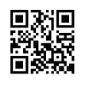 Module selectionIf you are an undergraduate or postgraduate taught student and your programme offers optional modules, you will be required to select these online each year.This process is called module selection and takes place in September for new students and for students on Foundation programmes moving into Part 1, and in April for students moving into Parts 2, 3 and 4.Further information can be found on Essentials: Information on Module SelectionYour timetable and module learning plansYour timetable holds information on all the sessions you need to attend as part of your programme. This includes lectures, seminars, workshops and any other events which form part of your programme. Information on how to access your timetable, along with help and support can be found on Essentials. Information on your timetable - Essentials websiteIn addition to your timetable, a Module Roadmap is provided at the beginning of each module giving you an overview of how it is taught. You will also be given details of the learning and activities you are expected to do each week.  This information will be shared with you in [Blackboard/Canvas].Recording of teaching and learning sessionsA selection of teaching and learning sessions (or parts of sessions) will be recorded by the School/Department and made available for your use. These are to complement and support your learning from these sessions and should not be seen as replacing the need to attend. Recordings are normally in the format of audio recordings and accompanying slides. Recordings will be made available via the [Blackboard/Canvas] module within which the teaching session(s) take place. Your School/Department will tell you more about how they use this ‘Learning Capture’ functionality.[Schools may add information here regarding their plan for the recording of sessions – i.e., indicate the scale of recording that the School intends to undertake.]Students wishing to make their own audio recordings of teaching and learning sessions (which are not already being recorded by staff as part of the University’s approach to Learning Capture) must obtain permission from the member of staff leading the session – such recordings must only be used for personal private study purposes. Students with relevant disabilities who need to record sessions as a reasonable adjustment are permitted to do so and do not need to seek permission. Recordings (whether made by the School or by students) must not be shared or otherwise altered. Visual recording of teaching and learning sessions is not permitted.*Blackboard/Canvas [edit title as needed][*Blackboard/Canvas] is our online Virtual Learning Environment (VLE) and gives you flexible access on any device to your online learning materials, resources and activities. These may include timely announcements, lecture notes, reading lists, screencasts and recordings of live teaching sessions. You can use the option in your courses to automatically convert module documents into an alternative format that helps you use them, for example: audio, ePub or PDF. You will also use [Blackboard/Canvas] to submit your coursework electronically or take exams online, where appropriate, and to receive all of your initial marks and feedback.Further information can be found using the links below: Blackboard Learn & Learning Capture Online assessment & feedback Support for online exams Choose accessible alternative document formats[Programme teams and module convenors can refer to the Blackboard Threshold Standards and Designing Learning Activities using TEL that describe how to manage and structure online learning materials and activities in Blackboard modules.]Reading lists[Schools should refer students to module reading lists which should be made available via Blackboard.Lists are created through the online Reading Lists system (using Talis Aspire software). Information for module convenors on reading lists, including guidance on creating effective reading lists, can be found in Online reading lists: a guide for academic staff. More information on how the Library can support the provision of materials for teaching is available on our online guide to teaching support or by contacting your Academic Liaison Librarian.Overseas campuses/partner institutionsPlease note that the online Reading Lists system should only be used for modules delivered at our Whiteknights or London Road campuses. University Library availability information linked to each print item and our e-resource licensing restrictions preclude the use of this software for modules taught at our international partnership institutions/campuses.]Online reading lists should be available via your Blackboard courses – ask your module convenor for more information on recommended readings, and speak to the Library for help accessing items.For more information on using your online reading list, please visit:  Online reading lists: a guide for studentsE	What is my programme?[Schools should edit the sentences/sections in red text as required/appropriate to the teaching delivery]Your full time [undergraduate/postgraduate] programme is made up of [120/180] credits taken at each Part (eg. Part 1, Part 2 etc)]. See your Programme Specification for more information.Your programme is made up of [e.g. a combination of compulsory and optional] modules. The module descriptions will give you details on how your modules will be taught and assessed.Most of the teaching for your Programme will take place in the [e.g. autumn and spring terms].An optional or compulsory placement may make up part of your studies.In response to student feedback, the University is moving to a semester structure with effect from September 2024, and is also making improvements across our programmes. For more information, see T&L Projects.Guest AttendanceYou may be able to attend lectures for additional modules on a guest basis, without completing the assessment/examination. Any such attendance would not contribute/count towards your final mark/progression/classification and would require permission from the relevant module convenor.If you’re interested in guest attendance, you should first discuss it with your Academic Tutor, who will help you consider the impact it may have on your main programme of study and your overall workload. Guest attendance at lectures will not appear on your timetable – you will be responsible for finding out the timetabling requirements and regularly checking Blackboard posts for any scheduling changes. It is important to note that guest attendance does not enable you to enrol formally on the relevant module after the normal deadline, nor is it acceptable grounds for exceptional circumstance requests.Further information can be found in the Policy statement on non-contributory modules and guest attendance.Students studying part-time[Where Schools or subject areas give their handbooks to students studying on a part-time basis, they should include a section addressing their situation and highlighting any differences in the organisation and structure of their programme to the full-time equivalent (e.g. progression rules).]Programme SpecificationYou can find details of the requirements and structure of your degree/course from the Programme Specification. This can be found using the link below. If you are unsure which year to select, please check with your Support Centre/the Henley Helpdesk (for Henley Business School students).For the Part of your programme which you are studying in 2023/24, please refer to the Programme Specification for your year of entry to the University/programme. Many programmes will revert to a new Programme Specification for Academic Year 2024/25. For Parts which you are studying from 2024/25 onwards, you should refer to the 2024/25 Programme Specification which will reflect the changes being introduced to improve your programme and student experience. If you are unsure if this applies to you, please check with your Support Centre/the Henley Helpdesk. Programme SpecificationsYou can access your Further Programme Information (FPI) by logging onto the RISIS portal,Selecting the information tabSelecting programme and modules from the drop-down list.From here you will then be able to access the FPI by clicking on the Further Programme Information for 2023/24 link.Assessment[This section must be edited to reflect the assessment method/s used.]Assessment may be by examination. Most examinations are held in the summer term, further information can be found in Section G and examination dates can be found using the link below: Examination dates*Professional bodies[It may be appropriate to include a brief account of any relevant professional bodies, especially where the programme leads to professional membership, together with an explanation of how graduates qualify for membership of the organisation concerned.]*Professional requirements*Accreditation requirements[Schools should include information on any specific accreditation requirements.]*Fitness to Practise[Schools are responsible for notifying students if they are on a programme which is subject to practice requirements; refer to Policy on and procedures for the determination of 'fitness to practise' for further guidance.]The concept of ‘fitness to practise’ applies to those students undertaking programmes which lead to a professional qualification in one of the health or social professions. Under the terms of the accreditation of such programmes by the professional, statutory or regulatory bodies, the University has a responsibility to assess the fitness to practise of students and their suitability for a demanding and responsible profession, and to take appropriate action in respect of that assessment. Further guidance can be found on the Centre for Quality Support and Development website: Policy on and procedures for the determination of 'fitness to practise'*Disclosure and Barring Service (DBS)[Schools are responsible for notifying students if they are on a programme which is subject to DBS clearance; refer to Policy on and procedures for the determination of 'fitness to practise' for further guidance.] Policy on and procedures for the determination of 'fitness to practise'*Safety[Information about safety procedures and the specific responsibilities of students.  Attention should be drawn to the Health and Safety at Work Act, if appropriate.]You can find the latest guidance on safety measures in response to COVID-19 on Essentials.Additional costs of studyingDuring your time studying at Reading, you may encounter some additional costs, for example field trips, text books, or stationery. These costs will be made clear on your programme specification and relevant module descriptions.It is prudent to budget appropriately for these costs, and the Advice Service in the Students’ Union can help you either by email or in person with this. You can also visit the website below for more generic information. More specific information can be given by your Department or School. advice@rusu.co.uk Reading Students’ Union Money Advice University of Reading Student Financial Support Team[***Any further School/Dept/Programme specific information to be added at the end of this list***]F	Support for you and your studiesInclusivityThe University is committed to inclusivity, which includes ensuring our teaching and learning practices are accessible to all, as set out in the Curriculum Framework. Our Policy on Inclusive Practice in Teaching & Learning provides greater clarity and emphasis to our commitment to an inclusive approach. Find out more on Essentials - Accessible teaching and learning materials.Guidance for students on the use of captionsVideo captions accompanying pre-recorded videos (sometimes called ‘screencasts’) and/or recordings of live ‘in-person’ teaching sessions are automatically generated and provided for accessibility purposes. As with any automated speech recognition system, there may be some errors in the speech-to-text conversion process; the captions may not be 100% accurate. Because they are automatically generated, they may not have been checked or edited before being provided to you. You should not, therefore, rely on captions as a sole source of information.Captions can be used to supplement your learning, but you should cross-reference captions against other sources, such as your course notes, slides from the session, suggested reading lists etc, and contact the lecturer concerned if you have any queries. We recommend that, if one is available, you use a subject-specific dictionary which should help you identify key terms. These are likely to be required in some subjects more than others. Examples include subjects (such as maths and pharmacology) which use specific and technical terminology. If you believe that captions related to your course include errors that materially affect the meaning and understanding of the relevant subject, and have not been reflected correctly in other course materials, please contact your lecturer and request a corrected version.*Content warnings on course content[Schools may wish to include a statement here to alert students to potentially distressing content that may be covered in their programme. More information can be found in the Guidance on content warnings on course content (‘trigger’ warnings). Schools should edit the suggested text below as required/appropriate to the programme content and delivery.]We are an inclusive School/Department that takes the pastoral care of our students seriously, and we understand that some of our students may find particular topics difficult or sensitive. We advise students to discuss any particular concerns about material being taught with their lecturer or Academic Tutor.Where to go for help with my studies?Learning support and guidance is provided by a wide array of services across the University, including: Academic Tutors, the University Library, the Careers Centre, the Academic English Programme, Study Advice, the Mathematics Support Centre and Digital Technology Services. There are language laboratory facilities both for those students studying on a language degree and for those taking modules offered by the Institution-wide Language Programme. School/Department specific information[1. Include information on any provision provided by the School (e.g. ASK Advisors)2. Include where to find information about any School/Dept/Programme specific conventions to be used by students for references and citations (or any other style guides etc), including specific examples.]Academic TutorsEvery student will be allocated an Academic Tutor – a member of academic staff in your School. Academic Tutors work in partnership with students and our wider support services to support your academic, personal and professional development. For example, Academic Tutors help students to: make decisions in relation to their programmeunderstand and use feedback they have received effectivelyreflect on their academic progress to date using tools such as the Student Progress Dashboardconnect with other academics in their field of studymake the most of the development opportunities on offer at Readingconnect with other support services as appropriate.You should meet with your Academic Tutor at least once a term to discuss your academic progress and development.For further information about how to make the most of your Academic Tutor, including detailed term-by-term guides on what you could discuss at your Academic Tutor meetings, and other support services available at the University, please visit: Academic Tutors webpage.Student Progress DashboardTo help you to see, understand and improve your academic performance, the Student Progress Dashboard shows your completed and outstanding assessments, what your progress looks like and how this compares to goals you have set for yourself. The dashboard shows how much of your summative assessment (i.e. assessment that counts towards your degree) has been completed, what your profile of marks looks like visualised into a series of graphics and how this level of attainment compares to the goals that you can (optionally) set for yourself. It is an important and powerful tool to help you take stock of how you are doing and to identify where you need to focus to improve. It forms the ideal basis for discussing how to improve with your Academic Tutor. More information, including how to access your personalised dashboard, can be found at: Student Progress DashboardLibraryThe Library supports your learning by providing access to print and digital resources (including e-journals, e-books, multimedia resources and databases), and search facilities to help you find books, journals and other materials for your studies. If you are new to Reading, take a look at our guide to getting started with the Library:  Information for new students As well as a wide range of print and digital resources, the Library offers expert support for your studies from our Academic Liaison Librarian and Study Advice teams. Academic Liaison LibrariansYour Academic Liaison Librarian is your main point of contact with the Library – there is one for every subject offered at Reading. They can help you make effective use of the huge range of resources the Library has to offer in support of your studies by:showing you how to use information resources effectively – Liaison Librarians create online Library guides for your subject and can provide group training sessions for your School/Departmentproviding individual help with research – Liaison Librarians can offer in depth one to one help in finding information including: helping you to identify the most relevant print and e-resources to use; providing guidance on developing effective search strategies; and advising on referencing, including the use of bibliographic management software such as Endnoteshowing you how to save time by making the most of all Library services.Find out who your Academic Liaison Librarian is here.Study AdviceWe are a professional and friendly team based within the Library on the Whiteknights campus. We work with students in all disciplines and at all levels of academic study, from undergraduate to PhD. We can help you to:develop more effective practices for studying at universityhave a clearer understanding of what tutors expectmake studying less stressfulachieve better marks.With our expert guidance, you can develop your skills for study success and help yourself to a better degree! You can find resources, details of our workshops and information on booking a 1-2-1 here.Maths SupportIf your programme or research draws on maths or statistics skills that you might not have used recently, our Maths Support guide provides links to an extensive range of e-resources and video tutorials which you can access at any time to practise and develop your mathematical and statistical skills: Maths Support guide.Additional support for Library usersThe University’s Policy on Inclusive Practice in Teaching and Learning was launched in January 2018 to provide greater clarity and emphasis to our commitment to an inclusive approach to teaching and learningThe Library has an excellent guide to finding and using inclusive technology in your learning, as well as guides providing information on how the Library can support your studies including studying with dyslexia and other specific learning difficulties and support for users with disabilities.Digital Technology Services (DTS)The University provides a wide range of IT facilities.  More details about these and the support available can be found in the Student DTS Guide.As a student of the University, you are entitled to install and use Microsoft Office 365 for free on your own computer, tablet or phone. Office 365 includes many accessibility features – see Microsoft’s an inclusive, accessible Office 365 for further details. DTS has information about accessing and installing Office 365.Academic English ProgrammeThe Academic English Programme (AEP) is free to all fee-paying international students and provides opportunities to improve your academic skills and language alongside your degree programme study. The AEP offers webinars and courses designed to help you with the language needed in a range of academic communication contexts, as well as a 1:1 Consultation Service for writing and presentations. We also run discipline-specific courses and workshops across the University. More information, including how to sign up for our provision, can be found at: Academic English Programme.*Dissertation/project advice[Schools should include relevant information on dissertations and projects including expectations about standards, when topics should be chosen, etc.]*Research training[For postgraduate taught programmes only, information on the research training that the programme provides for future higher degree programmes.]Support Centres/Henley HelpdeskSupport Centres/the Henley Helpdesk (for Henley Business School students) are your first port of call for anything ranging from a query about Campus Cards, advice on changing programme or on module selection, submitting exceptional circumstances forms and queries about assessment, to any other general or programme-specific question. For full information regarding how and when you can access the service and who does what, please visit the Supporting You webpages.Where do I go for other help/advice?Student support and guidance is provided by the Support Centres/Henley Helpdesk, alongside our range of specialist support services including Student Welfare Officers, the Students’ Union Advice Team, the Medical Practice, Counselling and Wellbeing and the Disability Advisory Service. Student Services also offer advice and support in a number of areas, including finance and academic issues such as withdrawals and suspensions. Guidance and SupportStudent Welfare TeamThe Student Welfare Team is here to help you with any personal difficulties you may experience during your time at the University. The team is made up of professional welfare staff who are able to advise you on a wide range of personal and welfare issues that may impact your studies and day-to-day life. For further information:  Student Welfare TeamDisability Advisory ServiceThe University of Reading welcomes disabled students and has a dedicated Disability Advisory Service. The service offers information, advice and guidance to students with any disability, long term medical or mental health diagnosis, or specific learning difference (SpLD) such as dyslexia. We can work with you to make reasonable adjustments to enable you to participate fully in academic life.The team can offer advice on applying for extra support through Disabled Students’ Allowances (DSA) and, with your permission, liaise with your Department, the Examinations Office and Support Centre to agree reasonable adjustments for teaching and learning and exams.If you have not yet told the University about your disability or your learning difference, or have not disclosed it on your application, you can discuss the implications of a disclosure in complete confidence with one of our Disability Advisers. If you think you might require support, but are not sure if you are eligible, please get in contact with us via phone on 0118 378 4202 or email at disability@reading.ac.uk, so that we can discuss your needs.More information on the wide range of disability support offered to assist you through your studies and how to register with the Disability Advisory Service can be found here.Counselling and WellbeingThe Counselling and Wellbeing team work throughout the year to help students manage a wide range of issues, working to minimise the impact of any problems on their academic progress.All staff who work in the service are very experienced and are used to working with students studying at all levels, and from all nationalities and cultures. They know and understand the problems that students face and are able to provide valuable and independent support. Counselling and WellbeingStudent Services Reception/Online servicesThe Student Services Reception provides advice about a range of topics including enrolment, Council Tax certificates, Railcard and Oyster applications and verifications of academic progress, and signposting to services such as Immigration, Careers and Disability. Student Services ReceptionFinanceThe Student Financial Support Team are here to offer help, advice and support on a wide range of financial issues, including:advice in relation to tuition fees; in particular, specialist advice on funding via the Student Finance Authorities (i.e. Student Finance)bursariesshort-term loansStudent Support Fund  - supporting students in unexpected financial hardshipinformation about Blackbullion, which offers free online financial support for University of Reading studentsliaison between you (the student) and Student Credit Control in times where you are struggling to meet the cost of your tuition fees and/or accommodation costwork with the Reading Students’ Union Money Advisors to support you in matters relating to financial difficulties.  Student Financial Support Team Cost of living supportInternational studentsThe International Student Advisory Team offers information and advice to its international and EU students, providing professional and confidential support in relation to:settling into the UK when you (and your dependants, if applicable) arrive understanding UK culture and developing integration skillsthe resources and facilities available at the University to enable you to make the most of your time at Reading, including information about the local area and places of interestvisa and immigration advice and guidance on UK study routes (and for your dependants, if applicable).Throughout the year, the International Student Advisory Team participates in a variety of events, open to all students. Check the website and follow them on social media to keep up to date with news and upcoming events. Information for International StudentsChaplaincyThe Chaplaincy Team operate from two bases on the Whiteknights Campus: the Chaplaincy Centre and the Muslim Centre. The Chaplaincy Centre hosts a programme of social activities and is open for drop-in visits from Monday-Friday and provides a good place to go for a quiet coffee and a listening ear.Chaplains can sign-post for faith and well-being needs, whatever your religious beliefs. Feel free to call, email or just drop in to see them. Find out about pastoral support to students of any (or no) faith, as well as the events we run here.Reading Students’ UnionReading Students’ Union is a student-led independent charity, based on Whiteknights campus, that exists to represent, support and provide opportunities for all students studying at the University of Reading. As a student, you are automatically a member of the Students’ Union. Our ultimate ambition is to support students and enhance their University experience, delivering services to students in an accountable, inclusive, honest and forward-thinking way. As Reading Students’ Union is a separate organisation to the University of Reading, one of our top priorities is to ensure that the student is always put first. More information can be found on the Reading Students’ Union website.Reading Students’ Union AdviceThe Advice Service is an impartial team of trained and experienced advisers empowering students to take control of their circumstances for positive change.  The service is free, non-judgemental and confidential, and aims to provide you with the information you need to make informed choices when it comes to any academic, housing and money issues you might be experiencing.  Whilst the Advice Service is based in the Reading Students’ Union building, they also operate digitally. There is information to help you on the Advice Services webpage, including details of how to contact us if you need support.Reading Students’ Union Nursery ServiceReading Students’ Union’s purpose-built nursery offers places to children between three months and five years who have a parent either studying or working at the University. There are five child-centred rooms and an exciting outdoor play area. You can find more information and how to apply by visiting Reading Students’ Union Nursery.G	Performance and assessmentAcademic engagementYou are academically engaged if you comply with the academic requirements stated in the University’s Statement of learner responsibilities, in particular those requirements relating to engagement with the academic tutoring system, attendance and participation in academic classes and submission of coursework. Further guidance on the policies and processes in place to support you to meet your academic requirements can be found on the Centre for Quality Support and Development website: Policy on and procedures relating to student academic engagement and fitness to study Policy on and procedures relating to exceptional circumstancesWorking with academic integrityAcademic integrity‘Academic integrity’ describes the values held to be essential in university study in the UK. The six core values we work to are:Honesty – being truthful about which ideas are your own and which are derived from others, and about the methods and results of your research.Trust - preparing work that is honest, thoughtful and genuine.Fairness – not trying to gain an advantage by unfair means: for instance, by passing off others’ work as your own.Responsibility – taking an active role in your own learning: for instance, by seeking out the information you need to study effectively.Respect – for your fellow students, your tutors, and the work of other scholars.Courage – taking a stand to address a wrongdoing and defending integrity.(Adapted from International Center for Academic Integrity (2021), The Fundamental Values of Academic Integrity, 3rd edition, online at Fundamental Values of Academic Integrity, accessed 22 May 2023.)Avoiding unintentional plagiarismPlagiarism is when someone else’s work is passed off as your own. It may include: using someone else’s words directly without accurately acknowledging their authorship (whether this is from a published source or another student)using ideas from someone else’s work without accurately acknowledging their sourcecolluding with another student to produce the same or similar workpassing off someone else’s original work (e.g. commissioned essay) as your ownAlthough you may be thinking that you would never be so dishonest, it is possible to commit plagiarism unintentionally. Unintentional plagiarism can happen if:you are not careful about recording details or note-makingyou do not learn how to cite references to comply with university standardsyou do not fully understand the role that references play in your academic writingThese errors also put you at risk of committing poor academic practice. This is the term used when you produce work which may be fully referenced, but (for instance) relies too heavily on only one or two sources, or is generally too derivative (includes too many words quoted from other people and not enough of your own analysis and exposition), or is inadequately paraphrased (too close to the original).Plagiarism leaves you liable to penalties which may be determined at a School or University level. These can range from a substantial reduction in your marks (or even a mark of zero) which can affect your final degree classification, to a formal misconduct hearing which may result in your being asked to leave the University. Poor academic practice does not result in a formal penalty, but work will be marked bearing in mind the poor practice seen and is likely to attract considerably fewer marks than if sources were referenced appropriately.Further advice on avoiding unintentional plagiarism, along with a guide to building references into your writing, can be found in the Academic Integrity Toolkit or by contacting the Study Advice Team.TurnitinYou may have been told that your work will go through Turnitin when it is submitted, and wondered what Turnitin is. A common misconception you will hear is that Turnitin is a plagiarism checker. In fact, Turnitin is a tool which, if properly used and if your tutor enables it, can help you to work with academic integrity when you are referring to sources in your writing.Turnitin is a program which checks your work for originality: that is, it searches through its database of published texts, webpages and student assignments to see if there are any areas which have a significant match to your work.Turnitin is NOT a plagiarism detector. Your tutors will use Turnitin to alert them to possible problems, but they are also familiar with your writing and with the literature in your field, and they will use their experience and academic judgement to identify any issues with your use of references.Further information on Turnitin can be found in the Academic Integrity Toolkit.References and citationsYou will need to learn the correct way to cite references whilst at the University of Reading.It is your responsibility to check the referencing and citation conventions used on your programme.Joint or group workThe University encourages you to learn from each other, so when working together it is important to work with academic integrity. In group work assessments it is likely you will be asked to submit a joint assignment that will be clearly acknowledged as being produced by the whole group. Part of the assessment will involve how you manage the group process and divide tasks between the group members. People do not need to do the same amounts of work, but the group does need to take collective responsibility for being honest, fair, and for showing respect to each member of the group.Learning collaboratively and sharing ideas can be extremely effective. However, you need to be honest and fair. For individual assignments, such as essays or reports, whether undertaken as part of group work or otherwise, discussing the general topics together is fine, but the assignment itself should be planned and written up separately and individually. For mathematical and computing problems, or data analysis, discussing the best approach to the problem can lead to you selecting the same methods as your peers, and your work can naturally end up looking quite similar. However, you should complete the stages of the method and any working out yourself. It is not acceptable for one person to do the calculations and for the rest of the group to simply copy them.If you are in any doubt about what is acceptable when working together, you should ask your lecturers. Further guidance on effective group work can be found in the LibGuides: Effective group workClear written communication skills and the use of editorial and proof-reading servicesStudents who are concerned about or wish to improve their written English are encouraged to:Discuss your writing skills with your Academic Tutor or other member of School staffConsult Study Advice, who are happy to advise on writing skills and improving the clarity and accuracy of writingConsult the Academic English Programme, which provides academic language and communication skills support to international students.Students should be mindful that they are not permitted to use another person (‘third party’) to proof-read or edit their assessed work. Further guidance can be found on Essentials:  Clear written communication: authorship, responsibility and sources of support.Academic misconductThe University takes academic misconduct seriously and it is your responsibility to make yourself aware of, and comply with, the contents of the policy below. Policy on Academic Integrity and Academic MisconductCoursework & examinationsCourseworkInformation on any module coursework assignments you need to complete, along with submission dates and method can be found on the module’s Blackboard/Canvas course.It is your responsibility to make yourself aware of all your assignment deadlines and to ensure you understand how to submit each piece of work.It is important you familiarise yourself with the following policies and how they relate to coursework.Penalties for late submission of coursework Policy on Penalties for late submission (excluding Postgraduate Flexible Programmes) Penalties for late submission for Postgraduate Flexible programmesExceptional circumstances  Guidance on exceptional circumstances Policy on and procedures relating to exceptional circumstancesFeedback to studentsThe University seeks to provide feedback which can be used positively to promote your learning and help you improve future work. It is therefore important that you consider your feedback in detail and take the opportunity to discuss it. Further guidance on how to access your feedback and how to make the most of it can be found on the following webpages: Online Assessment & Feedback Making the most of your feedback Making the most of your feedback (10 top tips from students for students)Students should be aware that marks and grades given to them during any part of a degree programme are subject to moderation by internal and external examiners, who may recommend changes either to the marks of a particular student or to those of a whole group. Marks remain provisional until they have been scrutinised and approved by the appropriate Examiners’ Meeting and formally published by the University. Provisional marks are provided for guidance only and you should be mindful that they may change before the formal publication of results. For all undergraduate and taught postgraduate programmes, the standard turnaround time for individual feedback and marks on coursework and in-class tests is a maximum of fifteen working days from the deadline for submission/date of the in-class test.Feedback turnaround times are calculated by working days. For the purposes of this policy, a working day is defined as excluding Saturday and Sunday. Public/national holidays in the country where the relevant module is being delivered and University closure days are not normally considered to be working days. For UK campuses, the University is normally closed on the eight Public Holidays for England and Wales (New Year’s Day, Good Friday, Easter Monday, May Bank Holiday, Spring Bank Holiday, Summer Bank Holiday, Christmas Day and Boxing Day). It is also normally closed for a small number of additional days during the year, referred to as ‘closure days’, usually around the Christmas and Easter public holidays. See Term Dates for further details.Some assessments may be exempt from the fifteen working day turnaround time feedback requirement. The following assessments are exempt, subject to the proviso that work submitted in the summer term of the Final Part should be returned prior to graduation: dissertations; final year projects (normally 40 credits in weight); assessments where there is input from a professional external body that might unavoidably delay the marking process; assessments where for logistical reasons there are staggered submission dates (e.g. practicals).For more information about the University’s expectations for providing feedback to students, please see: Policy on providing feedback to students on their performanceOnline assessment and feedbackMany of your assignments will be submitted and marked online through Blackboard. You will also receive your feedback online. Further information about submitting your work electronically and accessing your feedback and marks online can be found here: Online Assessment & FeedbackExaminationsGuidance for studentsEssential information about taking exams can be found here. This includes:key datesimportant information about what to do and what is expected of youinformation on services available to support you during the exam season.Examination arrangements for students with disabilities and specific learning difficulties  Information on special examination arrangements Examination & Assessment arrangements for students with specific needsMarking Section 10: Assessment Handbook - MarkingProgression Section 15: Assessment Handbook - ProgressionClassification of degrees Assessment Handbook - see Sections 16-25[Schools should include relevant information on degree awarding rules as they relate to the programmes covered by the handbook, including whether specific modules must be passed in order to obtain a certain level of award e.g. an Honours degree. A named contact should be given for students to go to for further information, e.g. a Director of Teaching & Learning, Programme Director or Exams Officer. Relevant text should be taken from Section 17, 18 or 19 of the Assessment Handbook as appropriate, and adapted accordingly. For example, text for a BSc or BA with no special requirements may read:The overall weighted average for this degree is calculated as: (1/3 x average Part 2 mark) + (2/3 x average Part 3 mark) = overall weighted averageWeighted credits with a mark in a specified range are calculated as: (1/3 x Part 2 credits with a mark in that range) + (2/3 x Part 3 credits with a mark in that range)In what follows, where the conditions for a higher class have been met, the higher class will be awarded.To obtain First Class Honours, a student must have 80 credits in Part 3 with marks of at least 40 and [An overall weighted average of at least 70 orAn overall weighted average of at least 68, provided that half or more of the weighted credits have a mark in the range 70-100 orAn overall weighted average of at least 68, provided that the average for modules taken in Part 3 is 70 or more]To obtain Second Class Division 1 Honours, a student must have 80 credits in Part 3 with marks of at least 40 and [An overall weighted average within the range 60.0-69.9or An overall weighted average of at least 58, provided that half or more of the weighted credits have a mark of 60 or moreor An overall weighted average of at least 58, provided that the average for modules taken in Part 3 is 60 or more]To obtain Second Class Division 2 Honours, a student must have 80 credits in Part 3 with marks of at least 40 and [An overall weighted average within the range 50.0-59.9or An overall weighted average of at least 48, provided that half or more of the weighted credits have a mark of 50 or moreor An overall weighted average of at least 48, provided that the average for modules taken in Part 3 is 50 or more]To obtain Third Class Honours, a student must have 80 credits in Part 3 with marks of at least 40 and [An overall weighted average within the range 40.0-49.9or An overall weighted average of at least 38, provided that half or more of the weighted credits have a mark of 40 or moreor An overall weighted average of at least 38, provided that the average for modules taken in Part 3 is 40 or more]To obtain a Pass, a student must have 60 credits in Part 3 with marks of at least 40 and An overall weighted average within the range 35.0-39.9Students who do not fulfil these criteria shall be stated to have Failed.]Re-assessment Section 28: Assessment Handbook - Policy on ReassessmentAppealsIf you wish to appeal for a review of your result for part of your degree or your final classification, details on how to go about this can be found on Essentials. How to make an appealSometimes things don’t go to plan – where to go for adviceGuidance and Support webpages on EssentialsSupport Centres Academic TutorStudent Welfare TeamCounselling and WellbeingDisabilityReading Students’ Union AdviceH	Working together - how is my voice heard?Student-Staff Partnership Groups/Student RepsWe have a well-established framework for student representation, which enables students to make a meaningful contribution to quality assurance and to enhancing teaching and learning and the student experience. It allows any student at the University to have a say and ensures your voices are heard to help create positive change.Every School operates at least one Student-Staff Partnership Group (SSP Group). These are groups of students and staff that meet on a regular basis to discuss feedback from students on a particular programme or group of programmes. SSP Groups work to identify good practice (what is working well), explore issues and concerns raised by students, and bring about workable solutions. They provide an opportunity for students to work collaboratively with staff to consider the student learning experience and to drive meaningful change within and, where appropriate, beyond the subject area.The University works in partnership with Reading Students’ Union, who coordinate the student representation framework and provide support and training to student representatives. Course Reps are elected students who represent you and your views about your university experience. They are members of SSP Groups and may also be members of the programme’s Board of Studies and Student Experience. Senior Reps work together to lead a team of Course Reps within each school. They gather and relay student feedback at a school level. Student Representation policyModule & programme evaluationThe University actively encourages students to provide feedback on their degree programme and their experiences at Reading, through formal evaluation processes such as module and programme evaluation. Policy on Student Evaluation of Teaching & LearningHave your say – student surveysWe are committed to working in partnership with you to ensure you have everything you need to succeed during your time studying at Reading. That’s why we take student surveys, such as the National Student Survey (NSS) and the Postgraduate Taught Experience Survey (PTES), so seriously. Your feedback helps us to better understand what’s working well and where we need to improve. Our Vice-Chancellor, Professor Robert Van de Noort, and Heads of School read your comments to directly inform where we invest our resources to benefit future students.All undergraduate final year students will be invited to complete the NSS between January and April, with alternative surveys shared with undergraduate non-finalists and postgraduate taught students. Thank you in advance for taking the time to share your thoughts. For further information please visit Essentials.Student Partners schemeThe Student Partners scheme, coordinated centrally by the Centre for Quality Support and Development, employs students across the University to work collaboratively on teaching and learning partnership projects within their school or department. Each department aligns the partnership work to the priorities set out in their School Teaching Enhancement Action Plans (STEAP), with Student Partners primarily working to enhance approaches to assessment, feedback and student voice.The Student PanelThe Student Panel acts as an institutional-level mechanism for obtaining and understanding the student voice. The Student Panel employs 50 students, representing all subject areas, including all years and levels of study (from Foundation level to PhD), and a diversity of cultures, backgrounds, and experiences. The Student Panel meets once a term, and provides additional student insight in the University’s strategic priority areas in teaching and learning, enabling the student voice to feed into key decisions at Reading.For more information about the Student Partners scheme and the Student Panel, please contact cqsd-tandl@reading.ac.uk.I	Making the most of my time at ReadingStudy opportunitiesStudy AbroadAs an undergraduate at Reading, you may have the chance to experience life in another country by studying abroad.  Study AbroadPlacementsIf you’re planning to undertake a Professional Placement Year, or a shorter credit-bearing placement, our Placement Co-ordinators are here to help you every step of the way. LanguagesThe University offers language learning to everyone within the University community. A module can be taken for personal development and in some cases it may be taken as part of your degree as a credit bearing module. There is a range of languages on offer, and they’re taught at multiple levels, from absolute beginner onwards.  Learning a languageBeyond my studiesReading Students’ UnionReading Students’ Union is led by five Full-time Officers who are elected to their roles by the student body. The Full-time Officers run for election while studying, then take a sabbatical year from study or start after their graduation. The Student Officers listen to the views of the thousands of students on campus; they represent the student voice on campus, locally and nationally. They’re accountable to all students.Student OfficersYour elected full-time Student Officers are: Inclusion & Communities Officer – Gabe James, Welfare Officer – Ish Aa Sujau, President – Edward Gregory, Education Officer – Sophie Jordan, Activities & Opportunities Officer – Shaniya Dyer. Visit the Reading Students’ Union Student Reps webpage to find out more about your Officers and how to contact them.As well as Full-time Officers, there is an elected team of 11 Part-time Officers. The Part-time Officers represent and liberate the rights of under-represented and minority groups.The Part-time Student Officer positions are: International Students’ Officer, Mature Students’ Officer, LGBTQ+ (Lesbian, Gay, Bisexual, Trans, Queer and Questioning) Students’ Officer, Minority Ethnic Students’ Officer, Black Students’ Officer, Trans Students’ Officer, Women’s Officer, Disabled Students’ Officer, Postgraduate Taught Students’ Officer, Environment & Ethics Officer and Postgraduate Research Students’ Officer.There are a variety of representative roles to put yourself forward for whilst at University. There is something for everyone - if you want to learn more about the different roles, or get involved, go to the Reading Students’ Union Student Voice webpage.Societies, Sport and Dance ClubsReading Students’ Union offers students the opportunity to become a member of different societies; with over 90 groups on offer there are plenty to choose from. If there isn’t one for you, you can set one up! Joining a society can be a great way to develop your interests and hobbies. You can find out about Reading Students’ Union societies by going to the  Reading Students’ Union Student Opportunities webpage.Reading Students’ Union also supports the running of student sport and dance clubs on campus. Many of our sports clubs compete on a national level in the BUCS League, but most clubs offer opportunities for those from all levels of experience. There are over 50 different sport and dance clubs to choose from. Many Reading Students’ Union sports clubs even take part in Varsity, a competitive sporting event which runs every year against Oxford Brookes.Go to Reading Students’ Union Sports & Dance for a full list of teams and groups and find out how to get involved.VolunteeringVolunteering is a fantastic way to not only give back to the community, but develop your skills, meet new people and improve your career prospects! You can find out more about the huge range of volunteering opportunities by visiting the Reading Students’ Union Volunteering and Fundraising webpage.For more information...Visit the Reading Students’ Union website or contact student.activities@rusu.co.uk.Careers supportThe central Careers Team support all students with careers and employability questions and activities. This includes undergraduates, postgraduates and postgraduate researchers. The only exceptions are with respect to Henley Business School students, who receive dedicated support from the Henley Careers & Professional Development Team. Career choices and Self-discovery Most people don’t have a clear view of the career that they want to build, or what their strengths are, so the central Careers Team and Henley Careers & Professional Development Team are there to help you decide what you’d like to do, what you have the potential to excel at, and how to plan your job search strategy. Careers and employability teaching Each School has a designated Careers Consultant that can support you who contributes to careers and employability curriculum design and teaching or co-curricular teaching in your school.Careers workshops and eventsCentral Careers offers hundreds of workshops, fairs and events over the year, designed to boost your careers and employability skills and knowledge. You can browse and book via My Jobs Online. Careers appointmentsFor advice and support on careers and employability issues, book a student focused, objective and confidential careers appointment with a Careers Consultant via My Jobs Online. Finding part-time and vacation work Working part-time or during vacations can provide you with extra money and valuable experience. Careers supports your job search, application process and provides an online jobs board My Jobs Online and the Campus Jobs service.Finding Graduate jobsFor Finalists, life after university can feel daunting. Our Finalist Futures programme of activity helps you find a community of fellow students who are also working on their next step.Careers activitiesThere are various activities designed to develop your career learning and employability whatever your career interests. Our work experience framework helps you explore the opportunities on offer.AwardsThe Reading Experience and Development (RED) Award, RED Sustainable Action Award and RED Global Engagement Award are the official University employability awards. By taking part in various extra-curricular activities, such as volunteering, additional learning and part-time working, you could gain one or more of these awards. All the skills, knowledge and experiences that you amass through these awards will help you to stand out from the crowd when making applications. They are open to all students and are flexible to complete!  Career mentoringTHRIVE is a career mentoring scheme in the penultimate and final study-year of your undergraduate degree. It provides 4 – 8 months of collaboration with a successful professional which creates an environment to test your aspirations and discuss ideas about graduate life.RISThe Reading Internship Scheme provides paid, professional work experience and the chance to develop your transferable skills. Exclusive to University of Reading students this is a 4-8 week internship with an employer, either part-time during term or full-time during the holidays. Find opportunities on MyJobsOnline.UROPUROP is a research internship scheme specifically for penultimate-year undergraduates at Reading. It offers the opportunity to undertake a summer internship with an academic at the University that is supported by a bursary payment, giving you the chance to develop your skills and support world-leading research. Partnerships in Learning & Teaching Projects Funding Scheme (PLanT)PLanT projects involve staff and students working as partners to identify problems, find solutions, and enhance teaching and learning at the University. Projects can demonstrate a clear impact on the student experience. Partnerships in Learning and Teaching Projects Funding SchemeSTaR MentorsSTaR Mentors are current students that have been trained to help new students with their start at Reading. Mentors contact new students by email before they start and in person during the first term. STaR MentorsPeer Assisted Learning (PAL)Peer Assisted Learning - PAL - is an academic study scheme offered in modules that are known to be difficult and where students struggle to gain good results or understanding of tough concepts. Peer Assisted LearningVolunteeringVolunteering is an excellent way to help you make the most of your University experience. Whether you have a few hours to spare in the week or only have time to give at the weekends, there will always be a wide range of volunteering opportunities available. VolunteeringStudents in SchoolsThe Students in Schools scheme places student volunteers in local schools, to help school children flourish and university students develop their personal and employability skills. Students in SchoolsJ	And finally . . .GraduationGraduations normally take place in July and December. Invitations to those expected to attend will be sent in early April for the July ceremonies and mid-October for the December ceremonies. All the information you will need for your graduation, including dates, and beyond can be found on Essentials. Your Graduation and beyondBefore you leaveBefore you leave the University, make sure you:return anything you have borrowed from the University e.g. any Library or Department resources;pay any outstanding debts;collect any hard-copy assessments that are waiting for you in your Support Centre;retrieve any files that you want to retain that are stored on University IT systems. Further information can be found on the Blackboard Help pages;spend any money on your Campus Card (this will be available to use for one year after you cease to be a current student);retrieve any personal items stored at University. For example, if you have a locker, clear it and return the key;if you are resident in University accommodation, make sure you follow the instructions for leaving.Careers support after graduationOur alumni receive our support for two years after course completion. We provide support in a range of areas from exploring career ideas to navigating recruitment processes. You can benefit from individual advice, guidance and support whatever stage of your career journey you are at.Alumni – staying in touch[Handbooks should make reference to how the School interacts with alumni and the benefits this provides for current students.]Your time here as a student is coming to an end, but this isn’t goodbye, it’s actually hello! That’s because you’re now part of a strong, supportive and successful alumni network. Alumni & Supporters Or is it. . .?Continuing your studies at ReadingIf you are considering staying at Reading to undertake a Master’s or Doctorate degree, you can view information on the Postgraduate taught courses offered by the University of Reading on our website.To learn more about PhD opportunities visit the Graduate School website.If you haven’t found what you are looking for please refer to the following websites or visit your Support Centre/the Henley Helpdesk: Essentials website Assessment Handbook CQSD Teaching & Learning policy pages Support Centre webpages